Impresso em: 07/08/2023 21:15:48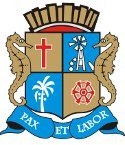 Matéria: PROJETO DE LEI 12-2021Autor:  EMÍLIA CORRÊAGoverno de Sergipe Câmara Municipal de AracajuReunião: 77 SESSÃO OrdináriaData: 01/09/2021Parlamentar	Partido	Voto	HorárioANDERSON DE TUCA BINHOBRENO GARIBALDE CÍCERO DO SANTA MARIA EDUARDO LIMAEMÍLIA CORRÊA FABIANO OLIVEIRA FÁBIO MEIRELES ISACJOAQUIM DA JANELINHA LINDA BRASILPAQUITO DE TODOS PR. DIEGOPROFª. ÂNGELA MELO RICARDO MARQUES RICARDO VASCONCELOSSÁVIO NETO DE VARDO DA LOTÉRICA SGT. BYRON ESTRELAS DO MAR SHEYLA GALBASONECA VINÍCIUS PORTOPDT PMNUNIÃO BRASIL PODEMOS REPUBLICANOS PATRIOTAPP PODEMOS PDTSOLIDARIEDADE PSOL SOLIDARIEDADE PPPT CIDADANIA REDE PODEMOSREPUBLICANOS CIDADANIA PSDPDTSIM SIM SIM SIM SIM SIM SIM SIM SIM SIM SIM SIM SIM SIM SIM SIM SIM SIM SIM SIM SIM09:21:2009:20:5509:21:0409:21:2709:21:4109:22:1809:23:2409:23:4109:24:2009:24:3809:24:5309:25:0809:25:1209:25:2009:25:3409:25:3909:25:4509:26:2009:26:3009:26:4109:26:47NITINHODR. MANUEL MARCOS PROF. BITTENCOURTPSD PSD PDTO Presidente não Vota Não VotouNão VotouTotais da Votação	Sim: 21Resultado da Votação: APROVADONão: 0Abstenção: 0	Total de Votos Válidos: 21